FEES FOR NON NHS SERVICESIMPORTANT  - PLEASE NOTE:WE ARE UNABLE TO DO ANY LETTERS CONFIRMING A PATIENT’S ADDRESSWE ARE UNABLE TO DO ANY IMMIGRATION LETTERSWE ARE UNABLE TO DO ANY HOUSING LETTERS WHITEHILL SURGERYWHITEHILL SURGERYWHITEHILL SURGERYAylesburyBucksHP19 8ENTel: 01296 424488Fax: 01296 398774avccg.whitehillsurgeryadmin@nhs.net www.whitehillsurgery.nhs.uk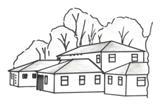 NON-NHS LettersAll letters (TWIMC, fitness to travel)£50.00Bus passes£50.00NON-NHS Reports/MedicalsAll forms£50.00 – £104.00Holiday cancellation letter£50.00Insurance Claim form£50.00 –£104.00OFSTED/Employers Report£104.00HGV/Taxi Medical£104.00All other Medicals£104.00DVLA£98.50Power of attorney  - with examination in surgery (at discretion of doctor)£150.00Power of attorney  - with examination at home visit (at discretion of doctor)£200.00ACCESS TO RECORDS UNDER DATA PROTECTION ACTElectronic held records onlyNo chargeElectronic and paper recordsNo charge